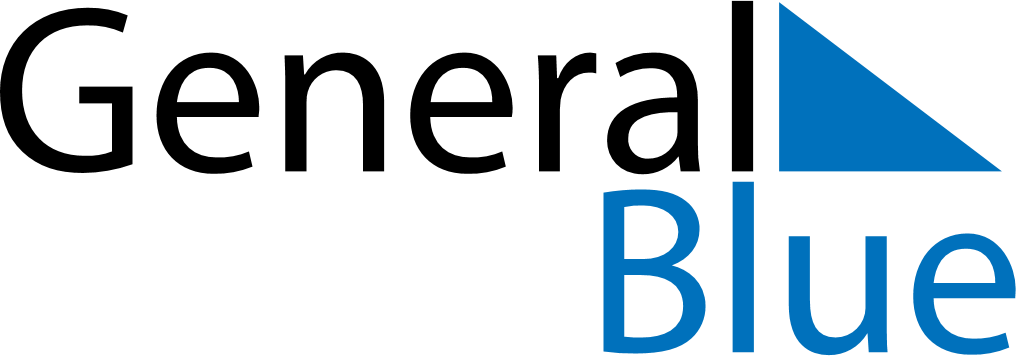 April 2024April 2024April 2024April 2024April 2024April 2024Funchal, PortugalFunchal, PortugalFunchal, PortugalFunchal, PortugalFunchal, PortugalFunchal, PortugalSunday Monday Tuesday Wednesday Thursday Friday Saturday 1 2 3 4 5 6 Sunrise: 7:55 AM Sunset: 8:27 PM Daylight: 12 hours and 31 minutes. Sunrise: 7:54 AM Sunset: 8:28 PM Daylight: 12 hours and 33 minutes. Sunrise: 7:53 AM Sunset: 8:28 PM Daylight: 12 hours and 35 minutes. Sunrise: 7:51 AM Sunset: 8:29 PM Daylight: 12 hours and 37 minutes. Sunrise: 7:50 AM Sunset: 8:30 PM Daylight: 12 hours and 39 minutes. Sunrise: 7:49 AM Sunset: 8:30 PM Daylight: 12 hours and 41 minutes. 7 8 9 10 11 12 13 Sunrise: 7:47 AM Sunset: 8:31 PM Daylight: 12 hours and 43 minutes. Sunrise: 7:46 AM Sunset: 8:32 PM Daylight: 12 hours and 45 minutes. Sunrise: 7:45 AM Sunset: 8:33 PM Daylight: 12 hours and 47 minutes. Sunrise: 7:44 AM Sunset: 8:33 PM Daylight: 12 hours and 49 minutes. Sunrise: 7:42 AM Sunset: 8:34 PM Daylight: 12 hours and 51 minutes. Sunrise: 7:41 AM Sunset: 8:35 PM Daylight: 12 hours and 53 minutes. Sunrise: 7:40 AM Sunset: 8:35 PM Daylight: 12 hours and 55 minutes. 14 15 16 17 18 19 20 Sunrise: 7:39 AM Sunset: 8:36 PM Daylight: 12 hours and 57 minutes. Sunrise: 7:38 AM Sunset: 8:37 PM Daylight: 12 hours and 59 minutes. Sunrise: 7:36 AM Sunset: 8:38 PM Daylight: 13 hours and 1 minute. Sunrise: 7:35 AM Sunset: 8:38 PM Daylight: 13 hours and 3 minutes. Sunrise: 7:34 AM Sunset: 8:39 PM Daylight: 13 hours and 5 minutes. Sunrise: 7:33 AM Sunset: 8:40 PM Daylight: 13 hours and 6 minutes. Sunrise: 7:32 AM Sunset: 8:40 PM Daylight: 13 hours and 8 minutes. 21 22 23 24 25 26 27 Sunrise: 7:31 AM Sunset: 8:41 PM Daylight: 13 hours and 10 minutes. Sunrise: 7:29 AM Sunset: 8:42 PM Daylight: 13 hours and 12 minutes. Sunrise: 7:28 AM Sunset: 8:43 PM Daylight: 13 hours and 14 minutes. Sunrise: 7:27 AM Sunset: 8:43 PM Daylight: 13 hours and 16 minutes. Sunrise: 7:26 AM Sunset: 8:44 PM Daylight: 13 hours and 17 minutes. Sunrise: 7:25 AM Sunset: 8:45 PM Daylight: 13 hours and 19 minutes. Sunrise: 7:24 AM Sunset: 8:46 PM Daylight: 13 hours and 21 minutes. 28 29 30 Sunrise: 7:23 AM Sunset: 8:46 PM Daylight: 13 hours and 23 minutes. Sunrise: 7:22 AM Sunset: 8:47 PM Daylight: 13 hours and 24 minutes. Sunrise: 7:21 AM Sunset: 8:48 PM Daylight: 13 hours and 26 minutes. 